ПЛАНОЗДОРОВИТЕЛЬНЫХ МЕРОПРИЯТИЙНА ЛЕТНИЙ ОЗДОРОВИТЕЛЬНЫЙ ПЕРИОД УТВЕРЖДАЮзаведующий МБДОУ «Детский сад № 35» г. ВоркутыКамышникова С.В. 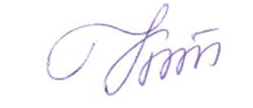 №п/пМесяцМероприятияНазначениеДозировка1ЯнварьВитаминизация 3-го блюдааскорбиновая кислотапо норме1ЯнварьПрогулки на свежем воздухев зависимости от погодных условий2 раза в день1ЯнварьФитонцидычеснок, лук репчатыйв течение месяца1ЯнварьЗакаливающие процедуры «Дорожка здоровья»каждый день1 раз в день1ЯнварьПолоскание зева кипяченной водойпостояннопосле приема пищи2ФевральВитаминизация 3-го блюдааскорбиновая кислотапо норме2ФевральПрогулки на свежем воздухев зависимости от погодных условий2 раза в день2ФевральНошение медальонов (Фитонциды)чеснок, лук репчатыйв течение месяца2ФевральЗакаливающие процедуры «Дорожка здоровья»каждый день1 раз в день2ФевральПолоскание зева кипяченной водойпостояннопосле приема пищи3МартВитаминизация 3-го блюдааскорбиновая кислотапо норме3МартПрогулки на свежем воздухев зависимости от погодных условий2 раза в день3МартПрофилактика ОРВИоксолиновая мазьутром 1 раз в день (20 дней)3МартЗакаливающие процедуры «Дорожка здоровья»каждый день1 раз в день3МартПолоскание зева кипяченной водойпостояннопосле приема пищи4АпрельВитаминизация 3-го блюдааскорбиновая кислотапо норме4АпрельПрогулки на свежем воздухев зависимости от погодных условий2 раза в день4АпрельЗакаливающие процедуры «Дорожка здоровья»каждый день1 раз в день4АпрельПолоскание зева кипяченной водойпостояннопосле приема пищи5МайВитаминизация 3-го блюдааскорбиновая кислотапо норме5МайПрогулки на свежем воздухев зависимости от погодных условий2 раза в день5МайЗакаливающие процедуры «Дорожка здоровья»каждый день1 раз в день5МайПолоскание зева кипяченной водойпостояннопосле приема пищи6ИюньВитаминизация 3-го блюдааскорбиновая кислотапо норме6ИюньПрогулки на свежем воздухев зависимости от погодных условий2 раза в день6ИюньПолоскание зева кипяченной водойпостояннопосле приема пищи6ИюньСпециальные мероприятия: водные, воздушные солнечныепрохладная вода, свежий воздухкаждый день,проветривание по графику7ИюльВитаминизация 3-го блюдааскорбиновая кислотапо норме7ИюльПрогулки на свежем воздухев зависимости от погодных условий2 раза в день7ИюльПолоскание зева кипяченной водойпостояннопосле приема пищи7ИюльСпециальные мероприятия: водные, воздушные солнечныепрохладная вода, свежий воздухкаждый день,проветривание по графику8АвгустВитаминизация 3-го блюдааскорбиновая кислотапо норме8АвгустПрогулки на свежем воздухев зависимости от погодных условий2 раза в день8АвгустПолоскание зева кипяченной водойпостояннопосле приема пищи8АвгустСпециальные мероприятия: водные, воздушные солнечныепрохладная вода, свежий воздухкаждый день,проветривание по графику8АвгустВитаминизация 3-го блюдааскорбиновая кислотапо норме9СентябрьВитаминизация 3-го блюдааскорбиновая кислотапо норме9СентябрьПрогулки на свежем воздухев зависимости от погодных условий2 раза в день9СентябрьПолоскание зева кипяченной водойпостояннопосле приема пищи9СентябрьСпециальные мероприятия: водные, воздушные солнечныепрохладная вода, свежий воздухкаждый день,проветривание по графику10ОктябрьВитаминизация 3-го блюдааскорбиновая кислотапо норме10ОктябрьПрогулки на свежем воздухев зависимости от погодных условий2 раза в день10ОктябрьПрофилактика ОРВИоксолиновая мазьутром 1 раз в день (20 дней)10ОктябрьЗакаливающие процедуры «Дорожка здоровья»каждый день1 раз в день10ОктябрьПолоскание зева кипяченной водойпостояннопосле приема пищи11НоябрьВитаминизация 3-го блюдааскорбиновая кислотапо норме11НоябрьПрогулки на свежем воздухев зависимости от погодных условий2 раза в день11НоябрьФитонцидычеснок, лук репчатыйв течение месяца11НоябрьЗакаливающие процедуры «Дорожка здоровья»каждый день1 раз в день11НоябрьПолоскание зева кипяченной водойпостояннопосле приема пищи12ДекабрьВитаминизация 3-го блюдааскорбиновая кислотапо норме12ДекабрьПрогулки на свежем воздухев зависимости от погодных условий2 раза в день12ДекабрьФитонцидычеснок, лук репчатыйв течение месяца12ДекабрьЗакаливающие процедуры «Дорожка здоровья»каждый день1 раз в день12ДекабрьПолоскание зева кипяченной водойпостояннопосле приема пищи